	NEW ZEALAND CAT FANCY INC.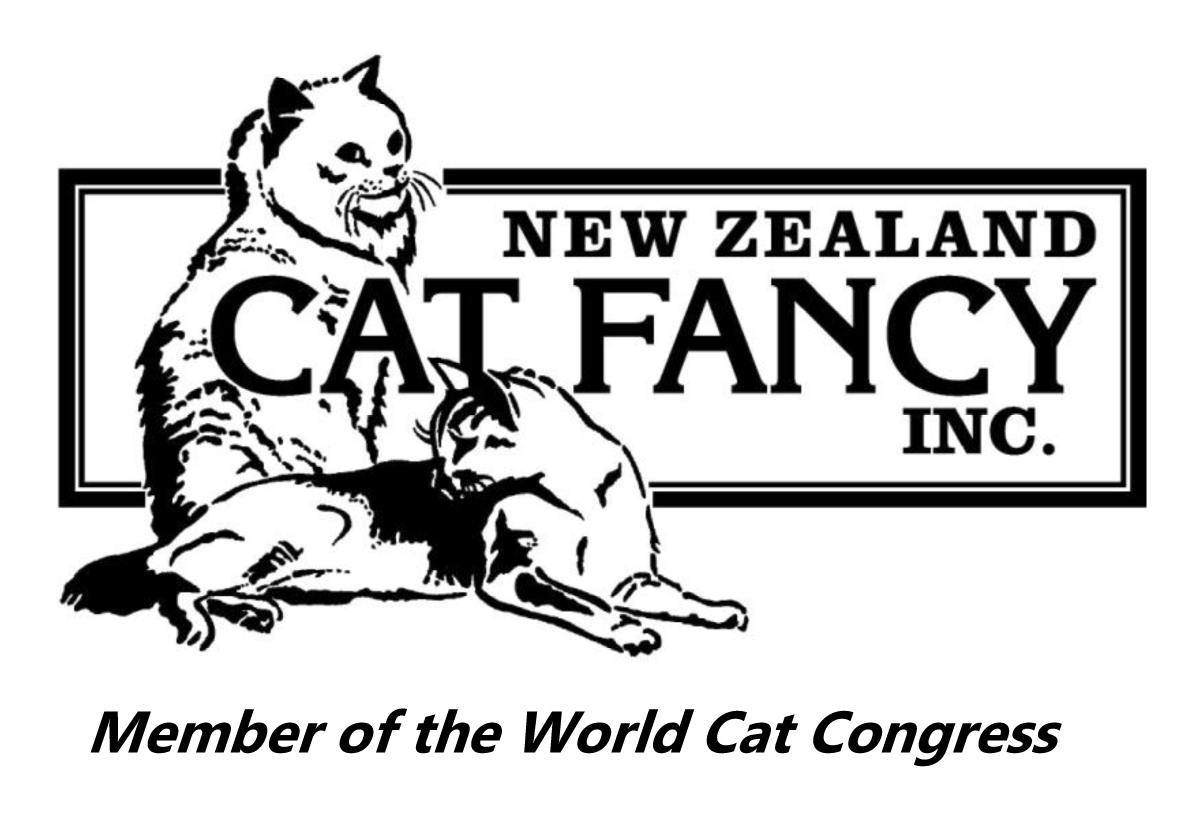 Top Ten ResultsShow: Longhair Cat Breeders Association (Inc)	Date: 16 May 2021Longhair DivisionJudge: Annette DunnEntire Cats	Number of Cats in Ring: 11Entire Kittens	Number of Kittens in Ring: 14Neuter/Spay Cats	Number of Cats in Ring: 15Neuter/Spay Kittens	Number of Kittens in Ring: 5Companion DivisionLonghair Companions	Number of LH Companions in Ring: 4Domestic DivisionShorthair Domestics	Number of SH Domestics in Ring: 1Longhair DivisionJudge: Sharon JoseEntire Cats	Number of Cats in Ring: 11Entire Kittens	Number of Kittens in Ring: 14Neuter/Spay Cats	Number of Cats in Ring: 15Neuter/Spay Kittens	Number of Kittens in Ring: 5Companion DivisionLonghair Companions	Number of LH Companions in Ring: 4Domestic DivisionShorthair Domestics	Number of SH Domestics in Ring: 1Longhair DivisionJudge: Michelle MagrathEntire Cats	Number of Cats in Ring: 11Entire Kittens	Number of Kittens in Ring: 14Neuter/Spay Cats	Number of Cats in Ring: 15Neuter/Spay Kittens	Number of Kittens in Ring: 5Companion DivisionLonghair Companions	Number of LH Companions in Ring: 4Domestic DivisionShorthair Domestics	Number of SH Domestics in Ring: 1Longhair DivisionJudge: Cheryle St Clair NewmanEntire Cats	                                                                                                        Number of Cats in Ring: 11Entire Kittens	Number of Kittens in Ring: 14Neuter/Spay Cats	Number of Cats in Ring: 13Neuter/Spay Kittens	Number of Kittens in Ring: 5Companion DivisionLonghair Companions	Number of LH Companions in Ring: 4Domestic DivisionShorthair Domestics	Number of SH Domestics in Ring: 1Longhair DivisionJudge: Judy WeretaEntire Cats	                                                                                                        Number of Cats in Ring: 11Entire Kittens	Number of Kittens in Ring: 14Neuter/Spay Cats	Number of Cats in Ring: 15Neuter/Spay Kittens	Number of Kittens in Ring: 5Companion DivisionLonghair Companions	Number of LH Companions in Ring: 4Domestic DivisionShorthair Domestics	Number of SH Domestics in Ring: 1Place Cage No. Pedigree Name BreedBIS 108ISHCUS KILLIAN Maine Coon2nd 111ANGELSNOUTLAWS ATHENA Norwegian Forest Cat3rd 105SINHIMAN QUEEN OF THE VALKYRIE Birman4th 101MINOSA KINKY BOOTSBirman5th106YEUXDESAPHIR FOREVA PURPLE REIGN Birman6th 102SPELLBOUND CURRAGHMORE Birman7th 104LEEGRGO LOVING MOMENTSBirman8th 107AURORAPETZ SCARLETT-AMY-M Ragdoll9th 110ANGELSNOUTLAWS ANTOINETTE Norwegian Forest Cat10th 103SPELLBOUND L AMOR BOSTONBirmanBAM108ISHCUS KILLIAN Maine CoonPlace Cage No. Pedigree Name BreedBIS 210RAGALON BIG DREAMSRagdoll2nd 206SINHIMAN QING OF VALHALLA Birman3rd 214KITTYCOURT COCONUT ICE Maine Coon4th 211RAGALON LITTLE ANGELRagdoll5th207MOONSON SUGAR PLUM FAIRYBirman6th 205MOONSON BENJAMIN BEAR Birman7th 203ISPISAKAT MOONLIGHT KISSESExotic8th 213MAINELANDERS SIR RAFFERTY Maine Coon9th 212MAINELANDERS SAINT PADRAIG Maine  Coon10th 209STARPAWS IRASCIBILTYBirmanBAM210RAGALON BIG DREAMSRagdollPlace Cage No. Pedigree Name BreedBIS 302MAGICBOX CHANTILLY LACE Persian2nd 315KIWIMAGIC TALES OF ARCHIE Ragdoll3rd 304TANIVER LUCKY CHANCE Persian4th 303ISPISAKAT FIREWORKSPersian5th310BELZICATZ LORD BARNABYBirman6th 311SINHIMAN DREAM ILLUSIONBirman7th 305TANIVER A SPECIAL KIND OF MAGIC Persian8th 312FLORENCIA MISS SAPHIREBirman9th 301PEPPERBOX MYTEE KNIGHTPersian10th 309BELZICATZ LORD RICHMONDBirmanBAM315KIWIMAGIC TALES OF ARCHIE RagdollPlace Cage No. Pedigree Name BreedBIS 404CADIKEDISI NESELI NURTurkish Angora2nd 403SHININGWATER HAN SOLOMaine Coon3rd 405CADIKEDISI NEFES NEFESE KALMAKTurkish Angora4th 401TANIVER CREME BEARPersian5th402VLADIMIR TAME ITIMaine CoonBAM404CADIKEDISI NESELI NURTurkish AngoraPlace Cage No. Name BIS 951WHYNOT2nd 954SQUEAK3rd 952RED RASCAL4th 953EREBUSPlace Cage No. Name BIS 901BARRYPlace Cage No. Pedigree Name BreedBIS 101MINOSA KINKY BOOTSBirman2nd 108ISHCUS KILLIAN Maine Coon3rd 102SPELLBOUND CURRAGHMORE Birman4th 105SINHIMAN QUEEN OF THE VALKYRIE Birman5th106YEUXDESAPHIR FOREVA PURPLE REIGN Birman6th 109MAINELANDERS CHECKERS PP Maine Coon7th 110ANGELSNOUTLAWS ANTOINETTE Norwegian Forest Cat8th 111ANGELSNOUTLAWS ATHENA Norwegian Forest Cat9th 104LEEGRGO LOVING MOMENTSBirman10th 103SPELLBOUND L AMOR BOSTONBirmanBAM102SPELLBOUND CURRAGHMORE BirmanPlace Cage No. Pedigree Name BreedBIS 212MAINELANDERS SAINT PADRAIG Maine  Coon2nd 205MOONSON BENJAMIN BEAR Birman3rd 210RAGALON BIG DREAMSRagdoll4th 213MAINELANDERS SIR RAFFERTY Maine Coon5th211RAGALON LITTLE ANGELRagdoll6th 214KITTYCOURT COCONUT ICE Maine Coon7th 206SINHIMAN QING OF VALHALLA Birman8th 202ISPISAKAT FAIRY TALE Persian9th 208SINHIMAN QUEEN OF HVERGELMIRBirman10th 204ISPISAKAT SILVER MOON ExoticBAM210RAGALON BIG DREAMSRagdollPlace Cage No. Pedigree Name BreedBIS 310BELZICATZ LORD BARNABYBirman2nd 312FLORENCIA MISS SAPHIREBirman3rd 303ISPISAKAT FIREWORKSPersian4th 302MAGICBOX CHANTILLY LACE Persian5th315KIWIMAGIC TALES OF ARCHIE Ragdoll6th 311SINHIMAN DREAM ILLUSIONBirman7th 314TOLAYTUS WINTER SNOWSTORMBirman8th 301PEPPERBOX MYTEE KNIGHTPersian9th 309BELZICATZ LORD RICHMONDBirman10th 306ISPISAKAT WILD CHILD ExoticBAM310BELZICATZ LORD BARNABYBirmanPlace Cage No. Pedigree Name BreedBIS 403SHININGWATER HAN SOLOMaine Coon2nd 404CADIKEDISI NESELI NURTurkish Angora3rd 401TANIVER CREME BEARPersian4th 405CADIKEDISI NEFES NEFESE KALMAKTurkish Angora5th402VLADIMIR TAME ITIMaine CoonBAM404CADIKEDISI NESELI NURTurkish AngoraPlace Cage No. Name BIS 954SQUEAK2nd 951WHYNOT3rd 952RED RASCAL4th 953EREBUSPlace Cage No. Name BIS 901BARRYPlace Cage No. Pedigree Name BreedBIS 108ISHCUS KILLIAN Maine Coon2nd 107AURORAPETZ SCARLETT-AMY-M Ragdoll3rd 111ANGELSNOUTLAWS ATHENA Norwegian Forest Cat4th 101MINOSA KINKY BOOTSBirman5th110ANGELSNOUTLAWS ANTOINETTE Norwegian Forest Cat6th 109MAINELANDERS CHECKERS PP Maine Coon7th 102SPELLBOUND CURRAGHMORE Birman8th 104LEEGRGO LOVING MOMENTSBirman9th 105SINHIMAN QUEEN OF THE VALKYRIE Birman10th 106YEUXDESAPHIR FOREVA PURPLE REIGN BirmanBAM108ISHCUS KILLIAN Maine CoonPlace Cage No. Pedigree Name BreedBIS 211RAGALON LITTLE ANGELRagdoll2nd 205MOONSON BENJAMIN BEAR Birman3rd 202ISPISAKAT FAIRY TALE Persian4th 212MAINELANDERS SAINT PADRAIG Maine  Coon5th207MOONSON SUGAR PLUM FAIRYBirman6th 214KITTYCOURT COCONUT ICE Maine Coon7th 210RAGALON BIG DREAMSRagdoll8th 204ISPISAKAT SILVER MOON Exotic9th 213MAINELANDERS SIR RAFFERTY Maine Coon10th 203ISPISAKAT MOONLIGHT KISSESExoticBAM211RAGALON LITTLE ANGELRagdollPlace Cage No. Pedigree Name BreedBIS 305TANIVER A SPECIAL KIND OF MAGIC Persian2nd 311SINHIMAN DREAM ILLUSIONBirman3rd 315KIWIMAGIC TALES OF ARCHIE Ragdoll4th 301PEPPERBOX MYTEE KNIGHTPersian5th310BELZICATZ LORD BARNABYBirman6th 302MAGICBOX CHANTILLY LACE Persian7th 308BARBAROSSA MRS SASSY PANTS Exotic8th 312FLORENCIA MISS SAPHIREBirman9th 309BELZICATZ LORD RICHMONDBirman10th 304TANIVER LUCKY CHANCE PersianBAM305TANIVER A SPECIAL KIND OF MAGIC PersianPlace Cage No. Pedigree Name BreedBIS 401TANIVER CREME BEARPersian2nd 403SHININGWATER HAN SOLOMaine Coon3rd 404CADIKEDISI NESELI NURTurkish Angora4th 402VLADIMIR TAME ITIMaine Coon5th405CADIKEDISI NEFES NEFESE KALMAKTurkish AngoraBAM404CADIKEDISI NESELI NURTurkish AngoraPlace Cage No. Name BIS 951WHYNOT2nd 952RED RASCAL3rd 953EREBUS4th 954SQUEAKPlace Cage No. Name BIS 901BARRYPlace Cage No. Pedigree Name BreedBIS 108ISHCUS KILLIAN Maine Coon2nd 102SPELLBOUND CURRAGHMORE Birman3rd 106YEUXDESAPHIR FOREVA PURPLE REIGN Birman4th 111ANGELSNOUTLAWS ATHENA Norwegian Forest Cat5th109MAINELANDERS CHECKERS PP Maine Coon6th 105SINHIMAN QUEEN OF THE VALKYRIE Birman7th 101MINOSA KINKY BOOTSBirman8th 107AURORAPETZ SCARLETT-AMY-M Ragdoll9th 103SPELLBOUND L AMOR BOSTONBirman10th 110ANGELSNOUTLAWS ANTOINETTE Norwegian Forest CatBAM106YEUXDESAPHIR FOREVA PURPLE REIGN BirmanPlace Cage No. Pedigree Name BreedBIS 203ISPISAKAT MOONLIGHT KISSESExotic2nd 212MAINELANDERS SAINT PADRAIG Maine  Coon3rd 205MOONSON BENJAMIN BEAR Birman4th 210RAGALON BIG DREAMSRagdoll5th207MOONSON SUGAR PLUM FAIRYBirman6th 213MAINELANDERS SIR RAFFERTY Maine Coon7th 204ISPISAKAT SILVER MOON Exotic8th 206SINHIMAN QING OF VALHALLA Birman9th 214KITTYCOURT COCONUT ICE Maine Coon10th 211RAGALON LITTLE ANGELRagdollBAM203ISPISAKAT MOONLIGHT KISSESExoticPlace Cage No. Pedigree Name BreedBIS 302MAGICBOX CHANTILLY LACE Persian2nd 310BELZICATZ LORD BARNABYBirman3rd 301PEPPERBOX MYTEE KNIGHTPersian4th 315KIWIMAGIC TALES OF ARCHIE Ragdoll5th309BELZICATZ LORD RICHMONDBirman6th 312FLORENCIA MISS SAPHIREBirman7th 306ISPISAKAT WILD CHILD Exotic8th 311SINHIMAN DREAM ILLUSIONBirman9th 303ISPISAKAT FIREWORKSPersian10th 308BARBAROSSA MRS SASSY PANTS ExoticBAM302MAGICBOX CHANTILLY LACE PersianPlace Cage No. Pedigree Name BreedBIS 403SHININGWATER HAN SOLOMaine Coon2nd 405CADIKEDISI NEFES NEFESE KALMAKTurkish Angora3rd 401TANIVER CREME BEARPersian4th 402VLADIMIR TAME ITIMaine Coon5th404CADIKEDISI NESELI NURTurkish AngoraBAM405CADIKEDISI NEFES NEFESE KALMAKTurkish AngoraPlace Cage No. Name BIS 953EREBUS2nd 951WHYNOT3rd 954SQUEAK4th 952RED RASCALPlace Cage No. Name BIS 901BARRYPlace Cage No. Pedigree Name BreedBIS 108ISHCUS KILLIAN Maine Coon2nd 110ANGELSNOUTLAWS ANTOINETTE Norwegian Forest Cat3rd 101MINOSA KINKY BOOTSBirman4th 105SINHIMAN QUEEN OF THE VALKYRIE Birman5th107AURORAPETZ SCARLETT-AMY-M Ragdoll6th 103SPELLBOUND L AMOR BOSTONBirman7th 111ANGELSNOUTLAWS ATHENA Norwegian Forest Cat8th 109MAINELANDERS CHECKERS PP Maine Coon9th 102SPELLBOUND CURRAGHMORE Birman10th 104LEEGRGO LOVING MOMENTSBirmanBAM110ANGELSNOUTLAWS ANTOINETTE Norwegian Forest CatPlace Cage No. Pedigree Name BreedBIS 212MAINELANDERS SAINT PADRAIG Maine Coon2nd 213MAINELANDERS SIR RAFFERTY Maine Coon3rd 205MOONSON BENJAMIN BEAR Birman4th 201ISPISAKAT DIPPED IN SILVERPersian5th210RAGALON BIG DREAMSRagdoll6th 214KITTYCOURT COCONUT ICE Maine Coon7th 203ISPISAKAT MOONLIGHT KISSESExotic8th 207MOONSON SUGAR PLUM FAIRYBirman9th 211RAGALON LITTLE ANGELRagdoll10th 206SINHIMAN QING OF VALHALLA BirmanBAM213MAINELANDERS SIR RAFFERTY Maine CoonPlace Cage No. Pedigree Name BreedBIS 301PEPPERBOX MYTEE KNIGHTPersian2nd 304TANIVER LUCKY CHANCE Persian3rd 308BARBAROSSA MRS SASSY PANTS Exotic4th 305TANIVER A SPECIAL KIND OF MAGIC Persian5th310BELZICATZ LORD BARNABYBirman6th 307SOCIALITE THE SWEET LADY ROSE Exotic7th 302MAGICBOX CHANTILLY LACE Persian8th 309BELZICATZ LORD RICHMONDBirman9th 313TOLAYTUS FASTLOVE Birman10th 315KIWIMAGIC TALES OF ARCHIE RagdollBAM308BARBAROSSA MRS SASSY PANTS ExoticPlace Cage No. Pedigree Name BreedBIS 401TANIVER CREME BEARPersian2nd 402VLADIMIR TAME ITIMaine Coon3rd 403SHININGWATER HAN SOLOMaine Coon4th 404CADIKEDISI NESELI NURTurkish Angora5th405CADIKEDISI NEFES NEFESE KALMAKTurkish AngoraBAM403SHININGWATER HAN SOLOMaine CoonPlace Cage No. Name BIS 951WHYNOT2nd 954SQUEAK3rd 952RED RASCAL4th 953EREBUSPlace Cage No. Name BIS 901BARRY